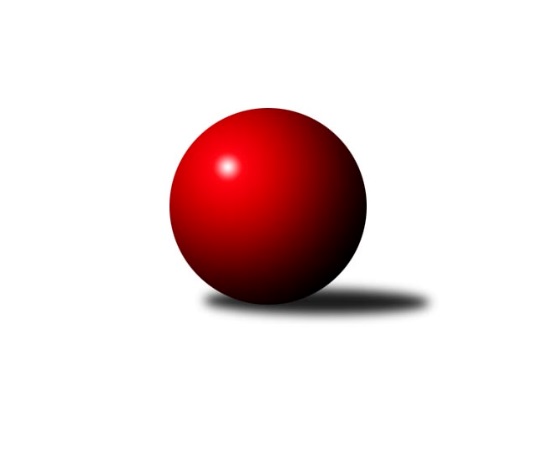 Č.7Ročník 2022/2023	27.4.2024 Středočeský krajský přebor I. třídy 2022/2023Statistika 7. kolaTabulka družstev:		družstvo	záp	výh	rem	proh	skore	sety	průměr	body	plné	dorážka	chyby	1.	TJ Lhotka	5	5	0	0	29.0 : 11.0 	(37.0 : 23.0)	2524	10	1748	776	48	2.	TJ Sokol Kostelec nad Černými lesy A	7	4	1	2	36.0 : 20.0 	(45.5 : 38.5)	2574	9	1786	788	38.3	3.	TJ Sparta Kutná Hora B	6	4	0	2	26.5 : 21.5 	(41.5 : 30.5)	2563	8	1790	773	45.8	4.	KK Jiří Poděbrady B	7	4	0	3	29.5 : 26.5 	(40.5 : 43.5)	2501	8	1765	736	46.4	5.	TJ Kovohutě Příbram B	5	3	0	2	21.5 : 18.5 	(26.0 : 34.0)	2352	6	1665	688	50.4	6.	TJ Sokol Benešov C	6	3	0	3	26.0 : 22.0 	(42.5 : 29.5)	2435	6	1699	736	54.3	7.	KK SDS Sadská B	7	3	0	4	25.0 : 31.0 	(41.0 : 43.0)	2515	6	1741	775	42.7	8.	KK Kolín B	6	2	0	4	20.0 : 28.0 	(34.0 : 38.0)	2527	4	1781	746	47.7	9.	KK Vlašim B	6	2	0	4	18.0 : 30.0 	(35.0 : 37.0)	2533	4	1754	779	49.8	10.	TJ Sparta Kutná Hora C	7	2	0	5	20.5 : 35.5 	(34.0 : 50.0)	2406	4	1686	720	53.7	11.	KK Kosmonosy C	6	1	1	4	20.0 : 28.0 	(31.0 : 41.0)	2433	3	1714	719	52Tabulka doma:		družstvo	záp	výh	rem	proh	skore	sety	průměr	body	maximum	minimum	1.	TJ Kovohutě Příbram B	3	3	0	0	20.5 : 3.5 	(23.0 : 13.0)	2432	6	2468	2406	2.	TJ Sokol Benešov C	4	3	0	1	22.0 : 10.0 	(31.0 : 17.0)	2476	6	2530	2454	3.	KK Jiří Poděbrady B	4	3	0	1	19.0 : 13.0 	(22.5 : 25.5)	2536	6	2625	2464	4.	TJ Lhotka	2	2	0	0	12.0 : 4.0 	(15.0 : 9.0)	2444	4	2468	2420	5.	TJ Sokol Kostelec nad Černými lesy A	3	2	0	1	18.0 : 6.0 	(21.5 : 14.5)	2538	4	2586	2496	6.	KK SDS Sadská B	4	2	0	2	17.0 : 15.0 	(29.0 : 19.0)	2573	4	2622	2527	7.	TJ Sparta Kutná Hora B	2	1	0	1	7.0 : 9.0 	(11.0 : 13.0)	2569	2	2605	2533	8.	TJ Sparta Kutná Hora C	3	1	0	2	10.5 : 13.5 	(16.0 : 20.0)	2560	2	2637	2485	9.	KK Kolín B	4	1	0	3	12.0 : 20.0 	(20.0 : 28.0)	2510	2	2596	2436	10.	KK Kosmonosy C	3	0	1	2	10.0 : 14.0 	(15.0 : 21.0)	2552	1	2652	2501	11.	KK Vlašim B	2	0	0	2	4.0 : 12.0 	(9.0 : 15.0)	2486	0	2513	2459Tabulka venku:		družstvo	záp	výh	rem	proh	skore	sety	průměr	body	maximum	minimum	1.	TJ Lhotka	3	3	0	0	17.0 : 7.0 	(22.0 : 14.0)	2550	6	2596	2499	2.	TJ Sparta Kutná Hora B	4	3	0	1	19.5 : 12.5 	(30.5 : 17.5)	2573	6	2652	2466	3.	TJ Sokol Kostelec nad Černými lesy A	4	2	1	1	18.0 : 14.0 	(24.0 : 24.0)	2583	5	2619	2523	4.	KK Vlašim B	4	2	0	2	14.0 : 18.0 	(26.0 : 22.0)	2549	4	2651	2435	5.	KK Kolín B	2	1	0	1	8.0 : 8.0 	(14.0 : 10.0)	2535	2	2540	2530	6.	KK Jiří Poděbrady B	3	1	0	2	10.5 : 13.5 	(18.0 : 18.0)	2490	2	2644	2404	7.	KK Kosmonosy C	3	1	0	2	10.0 : 14.0 	(16.0 : 20.0)	2374	2	2508	2245	8.	KK SDS Sadská B	3	1	0	2	8.0 : 16.0 	(12.0 : 24.0)	2504	2	2530	2477	9.	TJ Sparta Kutná Hora C	4	1	0	3	10.0 : 22.0 	(18.0 : 30.0)	2354	2	2527	2258	10.	TJ Sokol Benešov C	2	0	0	2	4.0 : 12.0 	(11.5 : 12.5)	2415	0	2429	2401	11.	TJ Kovohutě Příbram B	2	0	0	2	1.0 : 15.0 	(3.0 : 21.0)	2313	0	2334	2291Tabulka podzimní části:		družstvo	záp	výh	rem	proh	skore	sety	průměr	body	doma	venku	1.	TJ Lhotka	5	5	0	0	29.0 : 11.0 	(37.0 : 23.0)	2524	10 	2 	0 	0 	3 	0 	0	2.	TJ Sokol Kostelec nad Černými lesy A	7	4	1	2	36.0 : 20.0 	(45.5 : 38.5)	2574	9 	2 	0 	1 	2 	1 	1	3.	TJ Sparta Kutná Hora B	6	4	0	2	26.5 : 21.5 	(41.5 : 30.5)	2563	8 	1 	0 	1 	3 	0 	1	4.	KK Jiří Poděbrady B	7	4	0	3	29.5 : 26.5 	(40.5 : 43.5)	2501	8 	3 	0 	1 	1 	0 	2	5.	TJ Kovohutě Příbram B	5	3	0	2	21.5 : 18.5 	(26.0 : 34.0)	2352	6 	3 	0 	0 	0 	0 	2	6.	TJ Sokol Benešov C	6	3	0	3	26.0 : 22.0 	(42.5 : 29.5)	2435	6 	3 	0 	1 	0 	0 	2	7.	KK SDS Sadská B	7	3	0	4	25.0 : 31.0 	(41.0 : 43.0)	2515	6 	2 	0 	2 	1 	0 	2	8.	KK Kolín B	6	2	0	4	20.0 : 28.0 	(34.0 : 38.0)	2527	4 	1 	0 	3 	1 	0 	1	9.	KK Vlašim B	6	2	0	4	18.0 : 30.0 	(35.0 : 37.0)	2533	4 	0 	0 	2 	2 	0 	2	10.	TJ Sparta Kutná Hora C	7	2	0	5	20.5 : 35.5 	(34.0 : 50.0)	2406	4 	1 	0 	2 	1 	0 	3	11.	KK Kosmonosy C	6	1	1	4	20.0 : 28.0 	(31.0 : 41.0)	2433	3 	0 	1 	2 	1 	0 	2Tabulka jarní části:		družstvo	záp	výh	rem	proh	skore	sety	průměr	body	doma	venku	1.	KK SDS Sadská B	0	0	0	0	0.0 : 0.0 	(0.0 : 0.0)	0	0 	0 	0 	0 	0 	0 	0 	2.	KK Kosmonosy C	0	0	0	0	0.0 : 0.0 	(0.0 : 0.0)	0	0 	0 	0 	0 	0 	0 	0 	3.	TJ Lhotka	0	0	0	0	0.0 : 0.0 	(0.0 : 0.0)	0	0 	0 	0 	0 	0 	0 	0 	4.	KK Kolín B	0	0	0	0	0.0 : 0.0 	(0.0 : 0.0)	0	0 	0 	0 	0 	0 	0 	0 	5.	TJ Sokol Benešov C	0	0	0	0	0.0 : 0.0 	(0.0 : 0.0)	0	0 	0 	0 	0 	0 	0 	0 	6.	TJ Sparta Kutná Hora C	0	0	0	0	0.0 : 0.0 	(0.0 : 0.0)	0	0 	0 	0 	0 	0 	0 	0 	7.	KK Vlašim B	0	0	0	0	0.0 : 0.0 	(0.0 : 0.0)	0	0 	0 	0 	0 	0 	0 	0 	8.	TJ Sokol Kostelec nad Černými lesy A	0	0	0	0	0.0 : 0.0 	(0.0 : 0.0)	0	0 	0 	0 	0 	0 	0 	0 	9.	TJ Sparta Kutná Hora B	0	0	0	0	0.0 : 0.0 	(0.0 : 0.0)	0	0 	0 	0 	0 	0 	0 	0 	10.	TJ Kovohutě Příbram B	0	0	0	0	0.0 : 0.0 	(0.0 : 0.0)	0	0 	0 	0 	0 	0 	0 	0 	11.	KK Jiří Poděbrady B	0	0	0	0	0.0 : 0.0 	(0.0 : 0.0)	0	0 	0 	0 	0 	0 	0 	0 Zisk bodů pro družstvo:		jméno hráče	družstvo	body	zápasy	v %	dílčí body	sety	v %	1.	Jitka Drábková 	TJ Sokol Benešov C 	6	/	6	(100%)	11	/	12	(92%)	2.	Veronika Šatavová 	TJ Sokol Kostelec nad Černými lesy A 	6	/	6	(100%)	9	/	12	(75%)	3.	Michal Brachovec 	TJ Sokol Kostelec nad Černými lesy A 	6	/	7	(86%)	8	/	14	(57%)	4.	Jitka Bulíčková 	TJ Sparta Kutná Hora C 	5	/	5	(100%)	7	/	10	(70%)	5.	Václav Pufler 	TJ Sparta Kutná Hora B 	5	/	6	(83%)	8	/	12	(67%)	6.	Jiří Řehoř 	KK Kosmonosy C 	5	/	6	(83%)	8	/	12	(67%)	7.	Jan Svoboda 	KK SDS Sadská B 	5	/	6	(83%)	7	/	12	(58%)	8.	Jaroslava Soukenková 	TJ Sokol Kostelec nad Černými lesy A 	5	/	7	(71%)	8.5	/	14	(61%)	9.	Jan Renka ml.	KK SDS Sadská B 	4	/	4	(100%)	8	/	8	(100%)	10.	Dušan Hejduk 	TJ Lhotka 	4	/	5	(80%)	9	/	10	(90%)	11.	Martin Čistý 	TJ Lhotka 	4	/	5	(80%)	8	/	10	(80%)	12.	Ondřej Majerčík 	KK Kosmonosy C 	4	/	5	(80%)	8	/	10	(80%)	13.	Pavel Nový 	TJ Lhotka 	4	/	5	(80%)	7	/	10	(70%)	14.	Ladislav Hetcl st.	KK Kolín B 	4	/	5	(80%)	4	/	10	(40%)	15.	Patrik Polach 	TJ Sokol Benešov C 	4	/	6	(67%)	9.5	/	12	(79%)	16.	Jaroslav Čermák 	TJ Sparta Kutná Hora B 	4	/	6	(67%)	9	/	12	(75%)	17.	Karel Drábek 	TJ Sokol Benešov C 	4	/	6	(67%)	7.5	/	12	(63%)	18.	Dušan Richter 	KK Jiří Poděbrady B 	4	/	6	(67%)	7	/	12	(58%)	19.	Svatopluk Čech 	KK Jiří Poděbrady B 	4	/	7	(57%)	7	/	14	(50%)	20.	Roman Weiss 	KK Kolín B 	3	/	3	(100%)	6	/	6	(100%)	21.	Václav Šefl 	TJ Kovohutě Příbram B 	3	/	3	(100%)	4	/	6	(67%)	22.	Jakub Vachta 	KK Kolín B 	3	/	4	(75%)	6	/	8	(75%)	23.	Jitka Vacková 	KK Jiří Poděbrady B 	3	/	4	(75%)	5.5	/	8	(69%)	24.	Adam Janda 	TJ Sparta Kutná Hora B 	3	/	4	(75%)	5	/	8	(63%)	25.	Lukáš Chmel 	TJ Kovohutě Příbram B 	3	/	4	(75%)	4	/	8	(50%)	26.	Karel Nový 	TJ Lhotka 	3	/	4	(75%)	4	/	8	(50%)	27.	Eva Renková 	TJ Sparta Kutná Hora C 	3	/	5	(60%)	6	/	10	(60%)	28.	Miroslav Pessr 	KK Vlašim B 	3	/	5	(60%)	6	/	10	(60%)	29.	Vladislav Pessr 	KK Vlašim B 	3	/	5	(60%)	6	/	10	(60%)	30.	Josef Hejduk 	TJ Lhotka 	3	/	5	(60%)	5	/	10	(50%)	31.	Václav Kodet 	TJ Kovohutě Příbram B 	3	/	5	(60%)	5	/	10	(50%)	32.	Vlastimil Pírek 	KK Vlašim B 	3	/	6	(50%)	6	/	12	(50%)	33.	Karel Palát 	TJ Sokol Benešov C 	3	/	6	(50%)	5.5	/	12	(46%)	34.	Václav Jelínek 	TJ Sparta Kutná Hora B 	3	/	6	(50%)	5	/	12	(42%)	35.	Ondřej Šustr 	KK Jiří Poděbrady B 	3	/	6	(50%)	5	/	12	(42%)	36.	Jana Abrahámová 	TJ Sparta Kutná Hora C 	3	/	6	(50%)	4	/	12	(33%)	37.	Jaroslav Hojka 	KK SDS Sadská B 	3	/	7	(43%)	7.5	/	14	(54%)	38.	Miloš Lédl 	KK SDS Sadská B 	3	/	7	(43%)	6.5	/	14	(46%)	39.	Jiří Miláček 	KK Jiří Poděbrady B 	3	/	7	(43%)	5	/	14	(36%)	40.	Miloslav Budský 	TJ Sokol Kostelec nad Černými lesy A 	3	/	7	(43%)	5	/	14	(36%)	41.	Václav Anděl 	KK Jiří Poděbrady B 	2.5	/	5	(50%)	6	/	10	(60%)	42.	Ivana Kopecká 	TJ Sparta Kutná Hora C 	2.5	/	6	(42%)	5	/	12	(42%)	43.	Jakub Hlava 	TJ Sokol Kostelec nad Černými lesy A 	2	/	2	(100%)	3	/	4	(75%)	44.	Jonathan Mensatoris 	KK Kolín B 	2	/	2	(100%)	2	/	4	(50%)	45.	Martin Malkovský 	TJ Sokol Kostelec nad Černými lesy A 	2	/	3	(67%)	4	/	6	(67%)	46.	Jaroslav Chmel 	TJ Kovohutě Příbram B 	2	/	4	(50%)	3	/	8	(38%)	47.	Dalibor Mierva 	KK Kolín B 	2	/	5	(40%)	6	/	10	(60%)	48.	Petr Kříž 	TJ Kovohutě Příbram B 	2	/	5	(40%)	5	/	10	(50%)	49.	Marie Adamcová 	TJ Sparta Kutná Hora C 	2	/	5	(40%)	5	/	10	(50%)	50.	Jindřiška Svobodová 	KK Kosmonosy C 	2	/	5	(40%)	3	/	10	(30%)	51.	Pavel Vojta 	KK Vlašim B 	2	/	6	(33%)	7	/	12	(58%)	52.	Jan Suchánek 	KK SDS Sadská B 	2	/	6	(33%)	5	/	12	(42%)	53.	Jiří Řehoř 	KK Kosmonosy C 	2	/	6	(33%)	4	/	12	(33%)	54.	Simona Kačenová 	KK Vlašim B 	2	/	6	(33%)	4	/	12	(33%)	55.	Miroslav Šplíchal 	TJ Sokol Kostelec nad Černými lesy A 	2	/	7	(29%)	6	/	14	(43%)	56.	Vladimír Klindera 	KK Jiří Poděbrady B 	2	/	7	(29%)	5	/	14	(36%)	57.	Milena Čapková 	TJ Kovohutě Příbram B 	1.5	/	4	(38%)	3	/	8	(38%)	58.	Bohumír Kopecký 	TJ Sparta Kutná Hora B 	1.5	/	6	(25%)	6.5	/	12	(54%)	59.	Luboš Brabec 	TJ Sokol Benešov C 	1	/	1	(100%)	1	/	2	(50%)	60.	David Novák 	TJ Sokol Kostelec nad Černými lesy A 	1	/	1	(100%)	1	/	2	(50%)	61.	Michal Třeštík 	TJ Sokol Kostelec nad Černými lesy A 	1	/	1	(100%)	1	/	2	(50%)	62.	Tomáš Zimmerhakl 	KK Kosmonosy C 	1	/	1	(100%)	1	/	2	(50%)	63.	Vojtěch Bulíček 	TJ Sparta Kutná Hora B 	1	/	2	(50%)	3	/	4	(75%)	64.	David Dvořák 	TJ Sokol Benešov C 	1	/	2	(50%)	3	/	4	(75%)	65.	Lukáš Vacek 	KK Kolín B 	1	/	2	(50%)	3	/	4	(75%)	66.	Jiří Miláček 	KK SDS Sadská B 	1	/	2	(50%)	2	/	4	(50%)	67.	Dušan Hejduk 	TJ Lhotka 	1	/	2	(50%)	1	/	4	(25%)	68.	Miroslav Drábek 	TJ Sokol Benešov C 	1	/	4	(25%)	4	/	8	(50%)	69.	Luboš Zajíček 	KK Vlašim B 	1	/	4	(25%)	4	/	8	(50%)	70.	Jiří Buben 	KK Kosmonosy C 	1	/	4	(25%)	3	/	8	(38%)	71.	Miloš Brenning 	TJ Kovohutě Příbram B 	1	/	4	(25%)	2	/	8	(25%)	72.	Klára Miláčková 	TJ Sparta Kutná Hora C 	1	/	5	(20%)	4.5	/	10	(45%)	73.	František Tesař 	TJ Sparta Kutná Hora B 	1	/	5	(20%)	4	/	10	(40%)	74.	Ladislav Dytrych 	KK Kosmonosy C 	1	/	5	(20%)	3	/	10	(30%)	75.	Marie Šturmová 	KK SDS Sadská B 	1	/	7	(14%)	4	/	14	(29%)	76.	František Pícha 	KK Vlašim B 	0	/	1	(0%)	1	/	2	(50%)	77.	Daniel Brejcha 	TJ Sparta Kutná Hora B 	0	/	1	(0%)	1	/	2	(50%)	78.	Ladislav Hetcl ml.	KK Kolín B 	0	/	1	(0%)	1	/	2	(50%)	79.	Tomáš Hašek 	KK Vlašim B 	0	/	1	(0%)	1	/	2	(50%)	80.	Natálie Krupková 	KK Kolín B 	0	/	1	(0%)	0	/	2	(0%)	81.	Radek Vojta 	KK Vlašim B 	0	/	1	(0%)	0	/	2	(0%)	82.	Martin Šatava 	TJ Sokol Kostelec nad Černými lesy A 	0	/	1	(0%)	0	/	2	(0%)	83.	Jan Dušek 	KK SDS Sadská B 	0	/	1	(0%)	0	/	2	(0%)	84.	Luboš Trna 	KK Vlašim B 	0	/	1	(0%)	0	/	2	(0%)	85.	Jan Renka st.	KK SDS Sadská B 	0	/	2	(0%)	1	/	4	(25%)	86.	Zdeňka Vokolková 	TJ Sparta Kutná Hora C 	0	/	2	(0%)	0.5	/	4	(13%)	87.	Jakub Moučka 	KK Kolín B 	0	/	2	(0%)	0	/	4	(0%)	88.	Hana Barborová 	TJ Sparta Kutná Hora C 	0	/	2	(0%)	0	/	4	(0%)	89.	Jakub Nový 	TJ Lhotka 	0	/	3	(0%)	2	/	6	(33%)	90.	Markéta Lavická 	TJ Sparta Kutná Hora C 	0	/	3	(0%)	1	/	6	(17%)	91.	Pavel Holoubek 	KK Kolín B 	0	/	4	(0%)	2	/	8	(25%)	92.	Vladislav Tajč 	KK Kosmonosy C 	0	/	4	(0%)	1	/	8	(13%)	93.	Rudolf Zborník 	KK Kolín B 	0	/	5	(0%)	2	/	10	(20%)	94.	Miloslav Procházka 	TJ Sokol Benešov C 	0	/	5	(0%)	1	/	10	(10%)Průměry na kuželnách:		kuželna	průměr	plné	dorážka	chyby	výkon na hráče	1.	KK Kosmonosy, 3-6	2562	1767	795	49.2	(427.1)	2.	TJ Sparta Kutná Hora, 1-4	2561	1781	779	44.2	(426.9)	3.	Spartak Vlašim, 1-2	2549	1764	784	51.5	(424.8)	4.	Poděbrady, 1-4	2526	1761	764	45.9	(421.1)	5.	TJ Sokol Kostelec nad Černými lesy, 1-4	2485	1734	751	43.7	(414.3)	6.	Benešov, 1-4	2449	1699	750	56.9	(408.3)	7.	TJ Kovohutě Příbram, 1-2	2399	1698	701	47.8	(400.0)	8.	Lhotka - Hospoda U Hejduků, 1-2	2393	1692	701	52.7	(398.9)Nejlepší výkony na kuželnách:KK Kosmonosy, 3-6KK Kosmonosy C	2652	7. kolo	Miroslav Pessr 	KK Vlašim B	490	5. koloKK Vlašim B	2595	5. kolo	Jiří Řehoř 	KK Kosmonosy C	489	7. koloTJ Sokol Kostelec nad Černými lesy A	2585	7. kolo	Miloslav Budský 	TJ Sokol Kostelec nad Černými lesy A	474	7. koloKK Kolín B	2540	2. kolo	Ondřej Majerčík 	KK Kosmonosy C	468	2. koloKK Kosmonosy C	2504	2. kolo	Roman Weiss 	KK Kolín B	467	2. koloKK Kosmonosy C	2501	5. kolo	Jiří Řehoř 	KK Kosmonosy C	465	7. kolo		. kolo	Vladislav Pessr 	KK Vlašim B	455	5. kolo		. kolo	Jaroslava Soukenková 	TJ Sokol Kostelec nad Černými lesy A	448	7. kolo		. kolo	Jindřiška Svobodová 	KK Kosmonosy C	447	5. kolo		. kolo	Ladislav Hetcl ml.	KK Kolín B	447	2. koloTJ Sparta Kutná Hora, 1-4TJ Sparta Kutná Hora B	2652	1. kolo	Vladislav Pessr 	KK Vlašim B	511	3. koloKK Vlašim B	2651	3. kolo	Miroslav Pessr 	KK Vlašim B	488	3. koloKK Jiří Poděbrady B	2644	7. kolo	Eva Renková 	TJ Sparta Kutná Hora C	483	4. koloTJ Sparta Kutná Hora C	2637	6. kolo	Dalibor Mierva 	KK Kolín B	483	5. koloTJ Sokol Kostelec nad Černými lesy A	2619	5. kolo	Michal Brachovec 	TJ Sokol Kostelec nad Černými lesy A	482	5. koloTJ Sparta Kutná Hora B	2605	7. kolo	Jaroslav Čermák 	TJ Sparta Kutná Hora B	474	1. koloKK Kolín B	2596	3. kolo	Jitka Bulíčková 	TJ Sparta Kutná Hora C	472	2. koloTJ Sparta Kutná Hora B	2595	2. kolo	Svatopluk Čech 	KK Jiří Poděbrady B	469	7. koloKK Vlašim B	2580	6. kolo	Eva Renková 	TJ Sparta Kutná Hora C	466	6. koloTJ Sparta Kutná Hora C	2558	2. kolo	Jiří Miláček 	KK Jiří Poděbrady B	464	7. koloSpartak Vlašim, 1-2TJ Sparta Kutná Hora B	2628	4. kolo	Vojtěch Bulíček 	TJ Sparta Kutná Hora B	496	4. koloTJ Lhotka	2596	2. kolo	Adam Janda 	TJ Sparta Kutná Hora B	461	4. koloKK Vlašim B	2513	2. kolo	Martin Čistý 	TJ Lhotka	455	2. koloKK Vlašim B	2459	4. kolo	Pavel Nový 	TJ Lhotka	450	2. kolo		. kolo	Vlastimil Pírek 	KK Vlašim B	446	4. kolo		. kolo	Miroslav Pessr 	KK Vlašim B	444	2. kolo		. kolo	Bohumír Kopecký 	TJ Sparta Kutná Hora B	441	4. kolo		. kolo	Dušan Hejduk 	TJ Lhotka	435	2. kolo		. kolo	Vlastimil Pírek 	KK Vlašim B	433	2. kolo		. kolo	Jakub Nový 	TJ Lhotka	429	2. koloPoděbrady, 1-4KK Jiří Poděbrady B	2625	2. kolo	Eva Renková 	TJ Sparta Kutná Hora C	491	3. koloKK SDS Sadská B	2622	4. kolo	Jan Renka ml.	KK SDS Sadská B	489	6. koloTJ Sokol Kostelec nad Černými lesy A	2603	1. kolo	Jiří Miláček 	KK SDS Sadská B	477	1. koloKK SDS Sadská B	2577	1. kolo	Dušan Richter 	KK Jiří Poděbrady B	470	2. koloKK SDS Sadská B	2565	3. kolo	Jaroslav Hojka 	KK SDS Sadská B	469	2. koloKK Jiří Poděbrady B	2560	6. kolo	Jana Abrahámová 	TJ Sparta Kutná Hora C	467	1. koloTJ Lhotka	2556	6. kolo	Pavel Nový 	TJ Lhotka	467	6. koloKK Kolín B	2530	6. kolo	David Novák 	TJ Sokol Kostelec nad Černými lesy A	464	1. koloKK SDS Sadská B	2530	2. kolo	Svatopluk Čech 	KK Jiří Poděbrady B	458	2. koloKK SDS Sadská B	2527	6. kolo	Svatopluk Čech 	KK Jiří Poděbrady B	454	1. koloTJ Sokol Kostelec nad Černými lesy, 1-4TJ Sokol Kostelec nad Černými lesy A	2586	6. kolo	Miloslav Budský 	TJ Sokol Kostelec nad Černými lesy A	454	6. koloTJ Sokol Kostelec nad Černými lesy A	2533	2. kolo	Jaroslava Soukenková 	TJ Sokol Kostelec nad Černými lesy A	452	6. koloTJ Lhotka	2499	4. kolo	Miroslav Šplíchal 	TJ Sokol Kostelec nad Černými lesy A	442	2. koloTJ Sokol Kostelec nad Černými lesy A	2496	4. kolo	Martin Malkovský 	TJ Sokol Kostelec nad Černými lesy A	442	6. koloTJ Sparta Kutná Hora B	2466	6. kolo	František Tesař 	TJ Sparta Kutná Hora B	441	6. koloTJ Kovohutě Příbram B	2334	2. kolo	Václav Šefl 	TJ Kovohutě Příbram B	441	2. kolo		. kolo	Miloslav Budský 	TJ Sokol Kostelec nad Černými lesy A	440	4. kolo		. kolo	Martin Malkovský 	TJ Sokol Kostelec nad Černými lesy A	437	2. kolo		. kolo	Dušan Hejduk 	TJ Lhotka	434	4. kolo		. kolo	Veronika Šatavová 	TJ Sokol Kostelec nad Černými lesy A	428	4. koloBenešov, 1-4TJ Sokol Benešov C	2530	3. kolo	Karel Drábek 	TJ Sokol Benešov C	473	5. koloTJ Sokol Kostelec nad Černými lesy A	2523	3. kolo	Jakub Hlava 	TJ Sokol Kostelec nad Černými lesy A	461	3. koloKK SDS Sadská B	2477	5. kolo	Jitka Drábková 	TJ Sokol Benešov C	448	5. koloTJ Sokol Benešov C	2466	5. kolo	Karel Drábek 	TJ Sokol Benešov C	442	7. koloTJ Sokol Benešov C	2455	1. kolo	Karel Drábek 	TJ Sokol Benešov C	442	3. koloTJ Sokol Benešov C	2454	7. kolo	Karel Drábek 	TJ Sokol Benešov C	440	1. koloKK Vlašim B	2435	1. kolo	Marie Šturmová 	KK SDS Sadská B	433	5. koloTJ Sparta Kutná Hora C	2258	7. kolo	Jitka Drábková 	TJ Sokol Benešov C	433	7. kolo		. kolo	Michal Brachovec 	TJ Sokol Kostelec nad Černými lesy A	432	3. kolo		. kolo	Patrik Polach 	TJ Sokol Benešov C	431	1. koloTJ Kovohutě Příbram, 1-2TJ Kovohutě Příbram B	2468	6. kolo	Václav Šefl 	TJ Kovohutě Příbram B	440	6. koloTJ Kovohutě Příbram B	2423	3. kolo	Lukáš Chmel 	TJ Kovohutě Příbram B	429	3. koloKK Jiří Poděbrady B	2421	3. kolo	Václav Kodet 	TJ Kovohutě Příbram B	426	6. koloTJ Kovohutě Příbram B	2406	5. kolo	Jiří Miláček 	KK Jiří Poděbrady B	425	3. koloTJ Sokol Benešov C	2401	6. kolo	Václav Kodet 	TJ Kovohutě Příbram B	424	5. koloTJ Sparta Kutná Hora C	2280	5. kolo	Václav Šefl 	TJ Kovohutě Příbram B	423	3. kolo		. kolo	Jitka Drábková 	TJ Sokol Benešov C	419	6. kolo		. kolo	Lukáš Chmel 	TJ Kovohutě Příbram B	418	5. kolo		. kolo	Patrik Polach 	TJ Sokol Benešov C	418	6. kolo		. kolo	Karel Drábek 	TJ Sokol Benešov C	418	6. koloLhotka - Hospoda U Hejduků, 1-2TJ Lhotka	2490	7. kolo	Dušan Hejduk 	TJ Lhotka	456	7. koloTJ Lhotka	2468	5. kolo	Martin Čistý 	TJ Lhotka	445	5. koloTJ Lhotka	2420	1. kolo	Dušan Hejduk 	TJ Lhotka	436	7. koloKK Jiří Poděbrady B	2404	5. kolo	Dušan Hejduk 	TJ Lhotka	421	5. koloTJ Kovohutě Příbram B	2335	7. kolo	Pavel Nový 	TJ Lhotka	418	1. koloKK Kosmonosy C	2245	1. kolo	Pavel Nový 	TJ Lhotka	417	7. kolo		. kolo	Jindřiška Svobodová 	KK Kosmonosy C	414	1. kolo		. kolo	Martin Čistý 	TJ Lhotka	413	1. kolo		. kolo	Karel Nový 	TJ Lhotka	412	5. kolo		. kolo	Jakub Nový 	TJ Lhotka	408	7. koloČetnost výsledků:	8.0 : 0.0	3x	7.0 : 1.0	5x	6.0 : 2.0	6x	5.5 : 2.5	1x	5.0 : 3.0	4x	4.0 : 4.0	1x	3.0 : 5.0	6x	2.0 : 6.0	7x	1.5 : 6.5	1x	1.0 : 7.0	1x